Ответы:
Каблук, клинок, клубок, кролик, колпак, карлик, кружок, критик, каучук.ПОДБЕРИ СЛОВАПОДБЕРИ СЛОВАПОДБЕРИ СЛОВАПОДБЕРИ СЛОВАПОДБЕРИ СЛОВАЗаполните пропуски буквами так, чтобы в каждом горизонтальном ряду можно было прочесть слово (имя существительное), начинающееся и заканчивающееся буквой «К»Заполните пропуски буквами так, чтобы в каждом горизонтальном ряду можно было прочесть слово (имя существительное), начинающееся и заканчивающееся буквой «К»Заполните пропуски буквами так, чтобы в каждом горизонтальном ряду можно было прочесть слово (имя существительное), начинающееся и заканчивающееся буквой «К»Заполните пропуски буквами так, чтобы в каждом горизонтальном ряду можно было прочесть слово (имя существительное), начинающееся и заканчивающееся буквой «К»Заполните пропуски буквами так, чтобы в каждом горизонтальном ряду можно было прочесть слово (имя существительное), начинающееся и заканчивающееся буквой «К»Заполните пропуски буквами так, чтобы в каждом горизонтальном ряду можно было прочесть слово (имя существительное), начинающееся и заканчивающееся буквой «К»к____________________________________________кк____________________________________________кк____________________________________________кк____________________________________________кк____________________________________________кк____________________________________________кк____________________________________________кк____________________________________________кБольше игр на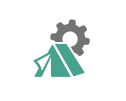 campmaker.ru